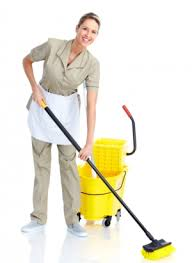 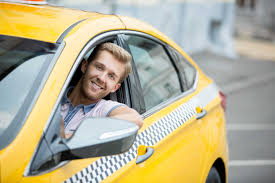 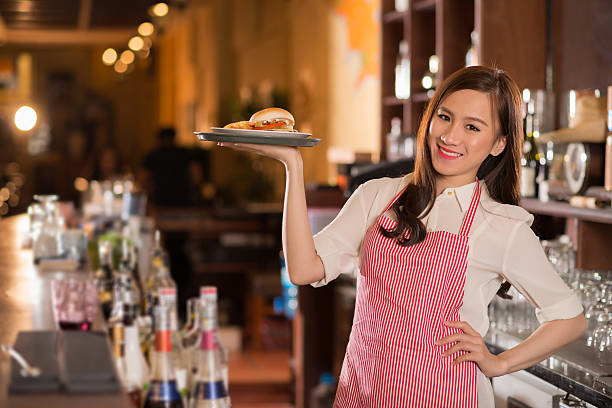 Worksheet Work before now………………………..The money you get for working…………………………Fill in a form because you want a job…………………………..A job for the whole week (5days or 40 hours)……………………A job for some of the week (20 hours)…………………….Worksheet 1 : Read the job advertisementsWorksheet 2:  Reading and understand job advertsThe waiter job is full-time(     ) Yes(     ) NOThe cleaner job is part-time(     ) Yes(     ) NOThe driver job is full-time(     ) Yes(     ) NOTick the part-time jobs(     ) Cleaner(     ) Driver(     ) waiterDo you need experience for the waiter job?(     ) Yes(     ) NOWhich job asks you to send an email to apply?(   Waiter    /    Cleaner    /    Driver   )The cleaner job advert says ‘Experience preferred’ what does that mean?(   They want you to have experience, if possible     /     you don’t need to experience   )Worksheet3 NexuswirePositions available:To uphold our reputation as one of the most widely read news magazine in Europe, we are constantly seeking out talented staff writers to join our dynamic editorial team.At present, four full-time jobs are available at our main headquarters in Prague, where the selected candidates will start work on AprilFrom time to time, they will also be assigned to cover events in Amsterdam, Copenhagen, Berlin, and other European cities.Application forms are available for download on our Web site at www.nexuswire.com. Our section editors will personally review the applications, so please e-mail them directly with your form, references, and samples of your work.The deadline for all applications is February 28.Qualified candidates will be invited for interviews which will take place at the Prague office on March 10.Worksheet4What will most likely take place after February 28?A new magazine issue will be released.Applications for jobs will no longer be acceptedCandidates will be sent job applicationEditorial staff will convene for a meetingWhere will the successful applicants be based?a) In Copenhagenb) In Amsterdamc) In Pragued) In Berlin3)  which qualification does Mr.Vaughn NOT mention?a) An internship at a media companyb) Proficiency in foreign languagesc) A degree from a journalism schoold) Previous work as a business reporter4) In the advertisement, the word “cover” in paragraph 1, line 4 is closest in meaning toConcealSpeak aboutProtectReport on    5) Which section of NexusWire is Mr. Vaughn most likely interested in?         a) Travel and Leisure         b) Health and Lifestyle         c) Business and Finance         d) Science and Technology☐ Listening   ☐ Speaking   ☐ Reading   ☐ Grammar  ☐ WritingTopic: Job advertsInstructor:Risa HaLevel:Pre-intermediateStudents:4 StudentsLength:40MinutesMaterials: Whiteboard and markersPicturesWorksheet 1 : Read the job advertisementsWorksheet 2 : Reading and understand job advertsWorksheet 3 : ReadingWorksheet 4 : QuestionsAims: To increase vocabulary by guessing from  reading comprehensionsTo distinguish the fact  from the contextTo respond to different  types of questions about the worksheetsTo be able to get the main idea by skimming the reading text and answering a guiding questionTo help students to become better readers To encourage students to recall and analyze To develop students’ reading skills in order to understand three simple job advertsTo expend students vocabulary related to workLanguage Skills:Speaking : Sharing ideas in a groupListening : Listen to T’s presentation, instruction and classmates’ ideasWrithing:  Answering T/F questions, Reading : Comprehension and reading worksheetLanguage Systems:Phonology : Listening to teacher and classmates speakingLexis: vocabulary Discourse : Having a conversation with a partnerFunction :  Answering questions( Literal, interpretive and applied)Assumptions:Some students may already know vocabularySome students already have general idea of the reading advertisementsSome students know how to skim and scanAnticipated Errors and Solutions:Students may have difficulty in understanding the contextThe teacher provides more examples to make Ss understandStudents may need more time to finish their activities.Be flexible with the time as giving student more time to finishReferences: Pictures from google.comWorksheet from google.comLead-InLead-InLead-InLead-InMaterials: Whiteboard and markersPicturesMaterials: Whiteboard and markersPicturesMaterials: Whiteboard and markersPicturesMaterials: Whiteboard and markersPicturesTimeSet UpStudent ActivityTeacher Talk5minWhole classIn pairsSs make a list of as many jobsSs write down where they can search for jobs on the boardProcedure:Greeting and introducingHello~ Everyone~~How are you feeling today?Great~InstructionI’m going to show some pictures and tell Ss to look at the picture of different occupations.(Eliciting Questions)T : What is she doing?     What is she wearing?     What kind of job is she in?T : What does a cleaner do?     Where does a cleaner work?     Do you think it is a good job?Working in pairsAsk Ss to write a list of as many jobs as they can in 2 minesT: Can you think about any jobs?Elicit the name of  the jobs and write them on a whiteboard.Ask some of them to write the name of the jobs on the board.Ask Ss where they can search for workFor instance (online, in newspapers, in shop windows and the job center)T : where can we search for the jobs ?Pre-ActivityPre-ActivityPre-ActivityPre-ActivityMaterials:               Whiteboard and marker.                 WorksheetMaterials:               Whiteboard and marker.                 WorksheetMaterials:               Whiteboard and marker.                 WorksheetMaterials:               Whiteboard and marker.                 WorksheetTimeSet UpStudent ActivityTeacher Talk10minindividuallySs can share their experiencesProcedure Pre-teach vocabularyPart-time Apply for a jobSalaryFull-timeExperienceReview the words before moving onT : How many hours you work and ask them If it is part-time  or full-time.Ask them what work experience they have.T :  Can you share any experiences when you worked?Reading for specific informationShow the 3 adverts and hand out worksheet1Before working through the questions, Ask Ss what jobs are advertised.T:  What is the purpose of this advertisement?Give the worksheet to each studentsAnswer as you go through each question.Invite Ss to come to the board and explain their choice.Main ActivityMain ActivityMain ActivityMain ActivityMaterials: whiteboard and markerWorksheetMaterials: whiteboard and markerWorksheetMaterials: whiteboard and markerWorksheetMaterials: whiteboard and markerWorksheetTimeSet UpStudent ActivityTeacher Talk20minindividuallySs have time to read worksheetsProcedureReading for specific informationHand out worksheet and give Ss time to read the adverts.You are going to read this advertisement and e-mail and give you 10 min(CCQ)Are you working on it alone?What should you do?How much time do you have?Ask Ss to look at the worksheet but don’t discuss them yet.(Eliciting Questions) T : -  As you can see,  what  job is being advertised? How many sections do they want to hire?T : Ok, then you will start reading now~Ss will be SkimmingSs will be ScanningT : Have you all finished reading?Ok times up!Hand out worksheet and give Ss time to answer the questions.T : According to this advertisement and email, you are required to answer those questions.Give sufficient time for Ss to select their answer.Monitor understanding, support and listen to Ss Review their answer togetherAnswers- Literal , Interpretive and applied questionsT :   - What will most likely take place after April 01?What will the applicant do ?If you were a Ms. Young, are you going to hire a Jacob Vaughn? Why?Post ActivityPost ActivityPost ActivityPost ActivityMaterials:                  Whiteboard and marker.Materials:                  Whiteboard and marker.Materials:                  Whiteboard and marker.Materials:                  Whiteboard and marker.TimeSet UpStudent ActivityTeacher Talk5minIn pairsTell their a partner about a good job < What makes a good job? >Procedure:Put Ss in small groups of two.Tell them to describe a good job in their opinion in 2minutes.Monitor and support and listen for the use of today’s target vocabulary( This will indicate how well Ss have remember and understood)Share their ideas.T : - What kinds of jobs are you looking for ?What is another word for ‘pay’?(salary, income, payroll)Did you have fun today’s lesson?I hope you had a great time with me.See you next time.Part-timeApply for a jobSalaryFull-timeexperienceWAITERS requiredAt UK grill RestaurantPay : 10 $ per hr20 hours per week, 5pm-10pm, 4 nightsExperienced waiters onlyTo apply, email your CV to Risa@naver.comCleaner needed Salary : 12 $ per hourExperience preferred Working Mon, Wed, Thu, Fri and Sat 4.30pm-6pmApply by telephone : 1-902-4837861We are looking for drivers Salary : 7.20$-7.60 per hourNo experience neededHours : 8:00am to 4:00pm, 5 days per weekRing 1-902-3891483SECTIONEDITORE-MAIL ADDRESSHealth and lifestyleDwayne Perezd.perez@nexuswire.comScience and TechnologyRoger Stanleyr.stanley@nexuswire.comTravel and leisureEleanor Hansene.hansen@exuswire.comBusiness and FinanceClaudia Youngc.young@exuswire.comTo : c.young@nexuswire.comFrom : Jacob_v0918@zircmail.comDate : February 18Subject : Job AdvertisementDear Ms. YoungI am writing in response to NexusWire’s Posting for staff writers. Because of my knowledge and considerable experience in the field. I believe I am fully qualified for the position.As a reporter for the Liberic Business Daily for two years. I was assigned to write a minimum of three articles per day. While writing full time at the newspaper, I also did some freelance writing for several business journals. I obtained my university diploma from the Lliberic school of journalism and am fluent in English, Dutch, and German.Attached to this e-mail are some of my published works, which I hope meet the standards of NexusWire.Thank you for your time and I look forward to your positive reply,RespectfullyJacob Vaughn.